 maandag                                Wat? maandag                                Wat?Tijd?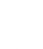 hulp en herplan!Heen en weerTaken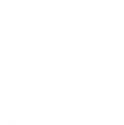 Spelling: T9L4 met onthoudboek nr.11!TakenTakenLessen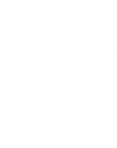 LessenLessenExtra 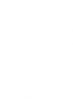 geplandExtra geplandMeenemen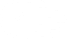 Afgeven dinsdag                                 Wat? dinsdag                                 Wat?Tijd?hulp en herplan!Heen en weerTakenSpelling T9H1TakenTakenLessenFrans: toets na U35 (L)LessenLessenExtra geplandExtra geplandMeenemenAfgeven woensdag                               Wat? woensdag                               Wat?Tijd?hulp en herplan!Heen en weerTakenTakenTakenLessenLessenLessenExtra geplandExtra geplandMeenemenAfgeven donderdag                              Wat? donderdag                              Wat?Tijd?hulp en herplan!Heen en weerTakenTakenTakenLessenWisk. Sprong 11 (L)LessenLessenExtra geplandExtra geplandMeenemenAfgeven vrijdag                                  Wat? vrijdag                                  Wat?Tijd?hulp en herplan!Heen en weerTakenTakenTakenLessenLessenLessenExtra geplandExtra geplandDinsdag proclamatie om 19u.  Met hoeveel gaan jullie aanwezig zijn?MeenemenAfgeven weekend                                Wat? weekend                                Wat?Tijd?hulp en herplan!Heen en weerExtra geplandExtra geplandExtra geplandDit neem ik van deze week mee: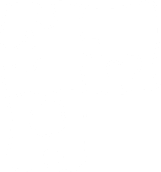 Mijn werkhouding: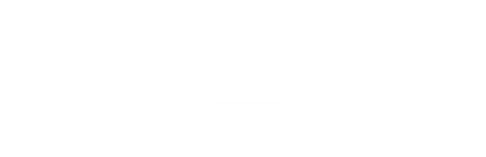 Mijn zegje: